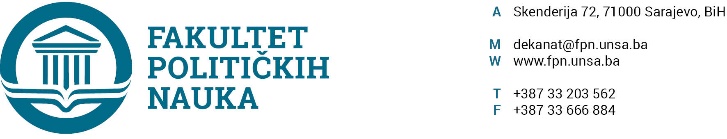 Broj: 01-3-33-26-1/2019Sarajevo, 28.02.2019.godineNa osnovu člana 108. Statuta Univerziteta u Sarajevu, a u vezi sa članom 18.stav (2),  članom 10. stav (1) tačka (d) Zakona o javnim nabavkama (“Službeni glasnik BiH” broj: 39/14) i Planom javnih nabavki za 2019. godinu, po prethodnoj saglasnosti sekretara, dekan d o n o s iODLUKUo pokretanju postupka javnih nabavki za izuzeća od primjena Zakona o javnim nabavkamaČlan 1.Pokrenuti postupak javnih nabavki za sljedeći predmet javnih nabavki koji su izuzeti od primjene Zakona o javnim nabavkama:Električna energija -  procijenjene vrijednosti 30.427,00 KM (bez PDV).    Jedinstveni rječnih javnih nabavki (CPV kod) 09310000-5 Električna energija;Toplotna energija - procijenjene vrijednosti 119.658,00 KM (bez PDV).    Jedinstveni rječnih javnih nabavki (CPV kod) 09323000-9 Gradsko grijanje;Voda, procijenjene vrijednosti 5.370,00 KM (bez PDV). Jedinstveni rječnih javnih nabavki (CPV kod) 65000000-3 Komunalne usluge;Komunalne usluge odvoza smeća, procijenjene vrijednosti 4.800,00 KM (bez PDV).    Jedinstveni rječnih javnih nabavki (CPV kod) 65000000-3 Komunalne usluge;Telekomunikacijske usluge - fiksna telefonija, procijenjene vrijednosti 15.600,00 KM (bez PDV).    Jedinstveni rječnih javnih nabavki (CPV kod) 64210000-1 Telefonske usluge i usluge prenosa podataka;Poštanske usluge, procijenjene vrijednosti 1.500,00 KM.    Jedinstveni rječnih javnih nabavki (CPV kod): 64110000-0 – Poštanske usluge;Univerzitetske usluge: Internet UTIC, procijenjene vrijednosti 19.480,00 KM (bez PDV).    Jedinstveni rječnih javnih nabavki (CPV kod): 72411000-4 – Pružatelji internetske usluge;Članarina za Nacionalnu i univerzitetsku biblioteka COBBIS procijenjene vrijednosti 2.128,00 KM.Jedinstveni rječnih javnih nabavki (CPV kod): 48160000-7 – Programski paket za biblioteku;Usluga katalogiziranja, procijenjene vrijednosti 2.000,00 KM.Jedinstveni rječnih javnih nabavki (CPV kod): 79995200-7  – Usluge katalogiziranja;Službene novine, procijenjene vrijednosti do 860, 00 KM (bez PDV).    Jedinstveni rječnih javnih nabavki (CPV kod) 22211100-3 Službene novine;FIA (Prijem, kontrola i obrada podataka iz finansijskog izvještaja) procijenjene vrijednosti 70,00 KM.Jedinstveni rječnih javnih nabavki (CPV kod): 72317000-0 – Usluge spremanja podataka.     Član 2.Izvor sredstava za finansiranje javnih nabavki iz člana 1. Odluke su vlastiti prihodi i Budžet KS.Član 3.Odluka stupa na snagu danom donošenja.                                                                                            DEKAN                                                                                _______________________                                                                                Prof.dr. Šaćir FilandraDostaviti:U spise javnih nabavki;